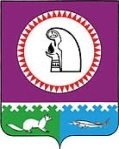 Об утверждении решения заседания Координационного совета по вопросам введения федеральных государственных образовательных стандартов начального общего образования и внеурочной деятельностиВ целях координации деятельности по вопросам введения федеральных государственных образовательных стандартов начального общего образования в общеобразовательных учреждениях Октябрьского района и по результатам проведенного 18 декабря 2013года заседания Координационного совета по вопросам введения федеральных государственных образовательных стандартов начального общего образования и внеурочной деятельности в соответствии с приказом Управления образования и молодежной политики администрации Октябрьского района от 10.12.2013 № 908 «О проведении заседаниямуниципального Координационного совета по вопросамвведения федеральных государственных образовательных стандартов начального общего образования и внеурочной деятельности»,ПРИКАЗЫВАЮ:Утвердить решение заседания муниципального Координационного совета по вопросам введения федеральных государственных образовательных стандартов начального общего образования и внеурочной деятельностиот 18.12.2013 (приложение 1).Руководителям общеобразовательных организаций руководствоваться в своей работе принятым решением заседания Координационного совета.Контроль исполнения приказа возложить на Г.Д. Соколову, заместителя начальника Управления образования и молодежной политики администрации Октябрьского района.Начальник Управления					Т.Б. КиселеваИсполнитель:Сашникова Олеся Валериевна,директор МКУ «ЦРО»(34678)49995mmc@oktregion.ruПриложение 1к приказу Управления образования и молодежной политики администрации Октябрьского района от 27.12.2013 №  971-одРешение:Утвердить план методической работы на 2013-2014 учебный год по сопровождению введения Федерального государственного образовательного стандарта начального общего образования (Приложение 1).Рекомендовать руководителям общеобразовательных учреждений:2.1. изучитьи использовать при планировании воспитательной работы учрежденияКонцепцию развития воспитания в системе общего образования Ханты-Мансийского автономного округа – Югры;2.2. изучить проект «Первоклассная Югра» и обеспечить его использование при планировании работы учреждения в 2013-2014 учебном году;2.3. представить в Муниципальное казённое учреждение «Центр развития образования Октябрьского района» (далее – МКУ «ЦРО Октябрьского района») варианты контрольных работ (итоговые за 1 и 2 полугодие) для обучающихся третьих классов в условиях реализации Федерального государственного образовательного стандарта начального общего образования общеобразовательных учреждений по предметам русский язык и математика с целью размещения вариантов контрольных работ 3 класса по математике и русскому языку на сайте МКУ «ЦРО Октябрьского района» для ознакомления и использования в работе;2.4. изучить методики, диагностики психолого-педагогического сопровождения Федерального государственного образовательного стандарта начального общего образования в третьих классах, используемых в муниципальном казенном общеобразовательном учреждении «Приобская начальная общеобразовательная школа» (Приложение 2).Рекомендовать Муниципальному казённому учреждению «Центр развития образования Октябрьского района»обеспечить прохождение педагогами курсов повышения квалификации по теме «Достижения планируемых результатов в условиях введения Федерального государственного образовательного стандарта начального общего образования».Планметодической работы муниципального уровня по сопровождению введения Федерального государственного образовательного стандарта начального общего образования и внеурочной деятельности общеобразовательных учреждений на 2013-2014 учебный годАдминистрация Октябрьского районаУПРАВЛЕНИЕ ОБРАЗОВАНИЯ И МОЛОДЕЖНОЙ ПОЛИТИКИПРИКАЗАдминистрация Октябрьского районаУПРАВЛЕНИЕ ОБРАЗОВАНИЯ И МОЛОДЕЖНОЙ ПОЛИТИКИПРИКАЗАдминистрация Октябрьского районаУПРАВЛЕНИЕ ОБРАЗОВАНИЯ И МОЛОДЕЖНОЙ ПОЛИТИКИПРИКАЗАдминистрация Октябрьского районаУПРАВЛЕНИЕ ОБРАЗОВАНИЯ И МОЛОДЕЖНОЙ ПОЛИТИКИПРИКАЗАдминистрация Октябрьского районаУПРАВЛЕНИЕ ОБРАЗОВАНИЯ И МОЛОДЕЖНОЙ ПОЛИТИКИПРИКАЗАдминистрация Октябрьского районаУПРАВЛЕНИЕ ОБРАЗОВАНИЯ И МОЛОДЕЖНОЙ ПОЛИТИКИПРИКАЗАдминистрация Октябрьского районаУПРАВЛЕНИЕ ОБРАЗОВАНИЯ И МОЛОДЕЖНОЙ ПОЛИТИКИПРИКАЗАдминистрация Октябрьского районаУПРАВЛЕНИЕ ОБРАЗОВАНИЯ И МОЛОДЕЖНОЙ ПОЛИТИКИПРИКАЗАдминистрация Октябрьского районаУПРАВЛЕНИЕ ОБРАЗОВАНИЯ И МОЛОДЕЖНОЙ ПОЛИТИКИПРИКАЗАдминистрация Октябрьского районаУПРАВЛЕНИЕ ОБРАЗОВАНИЯ И МОЛОДЕЖНОЙ ПОЛИТИКИПРИКАЗ«27»декабря2013 г№971 - одп.г.т. Октябрьскоеп.г.т. Октябрьскоеп.г.т. Октябрьскоеп.г.т. Октябрьскоеп.г.т. Октябрьскоеп.г.т. Октябрьскоеп.г.т. Октябрьскоеп.г.т. Октябрьскоеп.г.т. Октябрьскоеп.г.т. ОктябрьскоеПриложение1к протоколу заседания Координационного совета  от 18.12.2013 №3№ п\пМероприятияСрокиОтветственныеРезультатыСопровождение введения Федерального государственного образовательного стандарта начального общего образования (далее – ФГОС НОО)Сопровождение введения Федерального государственного образовательного стандарта начального общего образования (далее – ФГОС НОО)Сопровождение введения Федерального государственного образовательного стандарта начального общего образования (далее – ФГОС НОО)Сопровождение введения Федерального государственного образовательного стандарта начального общего образования (далее – ФГОС НОО)Сопровождение введения Федерального государственного образовательного стандарта начального общего образования (далее – ФГОС НОО)1.1.Организация курсов повышения квалификации педагогов ОУ по вопросам введения ФГОС НОО.В течение годаМКУ «ЦРО»1.2Методическая помощь по вопросам разработки программ развития ОУ.В течение годаМКУ «ЦРО»1.3Проведение секций «Реализация компетентностного подхода в системе урочной и внеурочной деятельности обучающихся начальной школы»; «Социализация детей и молодежи» в рамках Педагогических чтений «От педагогики повседневности – к педагогике развития»Март 2014МКУ «ЦРО»1.4.Подготовка и выпуск сборника по итогам Педагогических чтений«От педагогики повседневности – к педагогике развития»Июнь 2014МКУ «ЦРО»1.5Конкурс на лучшую методическую разработку урока в рамках темы «Социализация личности                           на уроках в условияхФГОС НОО».Апрель - июнь 2014МКУ «ЦРО»1.6Организация постоянно действующих семинаров по темам: «Использование воспитательного потенциала курса ОРКСЭ для формирования духовно-нравственных, ценностных ориентиров школьника (из опыта работы)»;- «Роль учителя начальных классов в выявлении и поддержке талантливых детей в условиях ФГОС НОО».В рамках сетевого взаимодействия с использованием сети интернетАвгуст – декабрь 2014 Февраль – июнь 2014МКУ «ЦРО», руководители опорных площадок1.7Организация и проведение дистанционного семинара по теме:- «Целеполагание и рефлексия на уроках в соответствии с ФГОС НОО»:- «Технологии формирования УУД».Ноябрь 2014Декабрь 2014МКУ «ЦРО», руководители опорных площадок1.8Обновление страницы учителей, преподавателей ОРКСЭ на сайте МКУ «ЦРО».В течение учебного года.МКУ «ЦРО»Сопровождение инновационной деятельностиСопровождение инновационной деятельностиСопровождение инновационной деятельностиСопровождение инновационной деятельностиСопровождение инновационной деятельности2.1Разработка нормативной базы по экспериментальной и инновационной деятельности.Сентябрь-октябрь 2014МКУ «ЦРО»2.2Включение образовательных учреждений в экспериментальную деятельность по анализу УМК предметных линий начальной ступени обучения.В течение учебного годаМКУ «ЦРО»Распространение результатов педагогического опыта Распространение результатов педагогического опыта Распространение результатов педагогического опыта Распространение результатов педагогического опыта Распространение результатов педагогического опыта 3.1Муниципальный конкурс педагогического мастерства «Учитель года -2014».Сентябрь 2014МКУ «ЦРО», руководители ОУ.3.2Фестиваль «Методический калейдоскоп».Февраль 2014МКУ «ЦРО»3.3Размещение лучшего педагогического опыта в Едином муниципальном банке педагогического опыта на сайте МКУ «ЦРО».В течение учебного года.МКУ «ЦРО»3.4Диссеминация педагогического опыта на муниципальном, окружном и федеральном уровнях.В течение учебного года.Руководители ОУ.Развитие сетевого взаимодействия ОУРазвитие сетевого взаимодействия ОУРазвитие сетевого взаимодействия ОУРазвитие сетевого взаимодействия ОУРазвитие сетевого взаимодействия ОУ4.1Выездной семинар на базе МКОУ «Малоатлымская СОШ» «Особенности организации воспитательного образовательного процесса и преподавания предметов в условиях малокомплектных школ в аспекте ФГОС НОО»  4 февраля 2014МКУ «ЦРО Октябрьского района»,МКОУ «Малоатлымская СОШ»4.3Выездной семинар на базе МКОУ «Октябрьская СОШ» на тему «Деятельность службы психолого-педагогического сопровождения в рамках введения инклюзивного образования»13 февраля 2014МКУ «ЦРО»,МКОУ «Октябрьская СОШ»4.4Выездной практико-ориентированный семинар на базе МКОУ «УнъюганскаяСОШ №1» «Проектирование и организация внеурочной деятельности в условиях ФГОС НОО» (для руководителей, заместителей и организаторов внеурочной деятельности ОУ) 14Марта 2014МКУ «ЦРО»,МКОУ«УнъюганскаяСОШ №1»4.5Выездной семинар на базе МКОУ «Нижне-Нарыкарская СОШ»по теме «Механизмы реализации модульного курса «Наш дом Югра» (этнокультурное направление, мастер классы)21 марта 2014МКУ «ЦРО»,МКОУ «Нижне-Нарыкарская СОШ»Апробация новых форм работыАпробация новых форм работыАпробация новых форм работыАпробация новых форм работыАпробация новых форм работы5.1.Сопровождение деятельности мобильной службы социально-психолого-педагогической поддержки участников образовательного процесса.По заявке ОУПедагоги-психологи социальные педагоги,учителя-логопеды ОУ,МКУ «ЦРО»5.2.Проведение дня открытых дверей.15 февраля единый день открытых дверей и по приглашению образовательных учреждений.Руководители образовательных учреждений.